Mentos Fountain Worksheet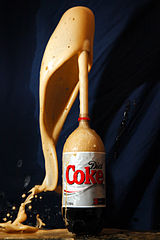 In a Mentos® fountain, _______________________ energy stored in the 
soda’s carbonation is transferred to ________________________ energy.Our teacher has designed the following fountain:We want to design a Mentos® fountain that shoots higher than this one.Our class is going to work together to design a Mentos® fountain that 
shoots as high as possible so we can defeat the teacher in a 
head-to-head competition. My group is investigating the effect of 

____________________________________________________________________________________.We will vary _______________________________________, while the other factors remain the same.We predict that:  ______________________________________________________________________.Our prediction was right/wrong. (circle your answer)Based on our results, we found: _________________________________________________________.After sharing our results with the other groups, we predict the best fountain design is:NozzleSoda Temperature# of Mentosx shaperoom temperature5Run #NozzleSoda Temperature# of Mentos®Results123NozzleSoda Temperature# of Mentos®